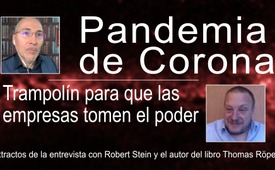 Corona Pandemia - Trampolín para que las empresas tomen el poder (extractos de la entrevista con Robert Stein y el autor del libro Thomas Röper)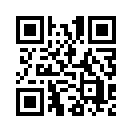 La APP - Asociación Público-Privada es el modelo que persigue la Pandemia de Corona por etapas. Las grandes empresas van a tomar el poder. El autor Thomas Röper informa: Esto es lo que hacen las ONG: La fundación tiene una idea, hace un programa, lo ejecuta, pero el dinero para ello lo pagan los estados. No es otra cosa que el contribuyente paga a los estados y los "privilegiados" se llevan el dinero.Un montaje, la pandemia de Corona.
En el libro "INSIDE CORONA", el autor THOMAS RÖPER y el experto en informática "Mister X" 
revelan el pérfido trasfondo de la pandemia, que se preparó meticulosamente en juegos de planificación.
THOMAS RÖPER llama "magos" a los que están detrás y a los que la iniciaron. ¿Por qué?  
Algunos de los empresarios más ricos y poderosos del mundo se consideran a sí mismos como filántropos. 
Filántropos, como benefactores y filántropos. 
Vierten enormes sumas de su riqueza en las ONG [organizaciones no gubernamentales]. 
Pero lo que suena generoso y altruista 
se financia y se vende como obra de caridad. 
Lo que está en juego es una fortuna de miles de millones, 
en grandes redes e interconexiones a todos los niveles como se explica analíticamente en la siguiente entrevista. 
Estimados espectadores, Kla.tv ha extraído las informaciónes más importante para ustedes de la extensa entrevista realizada por ROBERT STEIN y 
THOMAS RÖPER

Hoy hablamos de "Inside Corona - La pandemia, la red y los que están detrás", 
y lo más importante, estamos hablando de "los verdaderos objetivos detrás de Covid-19". 
Así que esto es lo que se ve. Esta es, por ejemplo, la red de la Fundación Bill y Melinda Gates. 
Y luego puedo acercarme y ver exactamente con quién están conectados. 
Aquí vemos el centro y debajo de él, con quién está conectado. 
Las flechas rojas son los pagos, a quienes han pagado, las grises son otra cosa. 
En la parte derecha muestra lo que es, para que pueda ver lo que quiero. 
Jennifer Gardy trabajó para Bill Gates y ahora está en el equipo de Bill Gates contra la malaria, por ejemplo. 
Y así puedo mirar cada flecha que el software ha escogido, cada conexión,
y decir, lo qué es. El programa también pone un enlace detrás, para que puedas ver de qué se trata, 
se puede comprobar si es importante para nosotros o no, 
y decir lo que es. El programa también pone un enlace detrás, para que puedas ver de qué se trata, 
Puedes ver, comprobar si es importante para nosotros.

Y luego, especialmente con los programas de financiación de Bill Gates, eso fue emocionante, porque de eso se trataba, 
donde aporté nueva información que el Sr. X no conocía. 
Cuando veas entonces lo que Bill Gates está financiando, entonces tomas la flecha 
y ver el nombre de un programa de financiación y el importe. 
Y luego voy a la página de Bill Gates y miro el programa. 
Y ahí tienes la descripción del programa, entonces también ves de qué se trata exactamente.

Y entonces dije: Cuidado, puede recibir dinero de la misma gente, 
pero tiene otros objetivos. Recibe dinero para otras cosas. Y así,
podemos volver a esto más tarde, también llegamos a los objetivos generales. 
Porque el chiste es que tengamos los más importantes, unos 5, 
que realmente organizaron la pandemia,
 y financian a otras ONG con objetivos diferentes. 
Y si se pone esto encima, se puede ver que la pandemia hace posible alcanzar estos objetivos. 
Cosas como que, de repente, la protección de datos ha perdido su valor. 
Todos nuestros datos van a parar a las Carnés de vacunación, que almacena la UDAN. 
¿Quién lo hace? ¿Quién está detrás? ¿Quién obtiene los datos, etc.? 
Cosas así habrían sido imposibles en el pasado.    Los datos sanitarios fueron los más sensibles en 2019, 
había comisarios de protección de datos que gritaban si alguien quería los datos. 
Hoy en día, esto es un hecho, todos los empleadores están autorizados a pedir datos sobre la salud. 
Estas cosas, y muchos otros ejemplos, han sido posibles gracias a la pandemia 
y son necesarios para alcanzar los objetivos generales.

Así que hemos encontrado cuatro fases en las que pensamos como se preparó la pandemia. 
Y realmente se hizo visible a partir de la fase 3, que fue la de 2016/2017, porque de repente se fundaron nuevas ONG. 
El CEPI se fundó en 2017. Eso juega ahora un papel importante, y otros también. 
Y a partir de ahí, los fondos empezaron a fluir.
y de repente ves los juegos de planificación. De 2017 a 2019, contamos con siete juegos de simulación. 
ROBERT STEIN: ¿Puede decir algo brevemente sobre eso? ¿Qué quiere decir con juegos de simulación? 
¿Quién se ha reunido siempre allí, cuándo y en qué periodo de tiempo? 
THOMAS RÖPER: Sí, eran... Bueno, ya tenemos a nuestros organizadores, 
que hemos identificado como los organizadores de la pandemia, por lo que no se reunieron en absoluto antes, 
no durante 12 años, y luego siete veces seguidas a partir de 2017 para recorrer el plan: 
¿Cómo podríamos luchar contra una pandemia? 
¡Oficialmente! ¿Qué se hace en una pandemia? 
Se han construido unos sobre otros. 
Cada vez aprendían de sus errores y los incorporaban al siguiente.
 Han hecho este juego siete veces en dos años.
 ROBERT STEIN: : ¿Han hecho simulaciones? ¿Simularon situaciones a gran escala? 
¿O simplemente se sentaron juntos y pasaron capirotes de un lado a otro?
THOMAS RÖPER: Se plantearon escenarios, y había gente importante,
 no sé, había gente como Albright, gente muy, muy importante, 
que también saben lo que hacen y han interpretado roles. ¿Qué sé yo? 
Haces de presidente de los EE.UU., de jefe de la CIA y tú haces de jefe de la OMS. 
Y luego se jugaron los escenarios. Esto y aquello ocurrió. 
¿Cómo reaccionan las diferentes agencias, cómo se conjugan? ¿Cómo funciona eso? 
Al final, ¿la gente se vacuna o no? 
Así que estos juegos siempre fueron sobre el cierre, el cierre de fronteras, la vacunación. 
Ese fue siempre el objetivo. Así que, a eso es a lo que siempre se redujo. Y el último juego es bien conocido en general, 
Evento 201 en octubre del '19. Y el chiste es: 
Había otra prevista para febrero, en la conferencia de seguridad de Múnich, 
y luego nada. Así que de repente jugaron estas cosas durante dos años, donde decimos: 
Esta es la fase 3: la preparación, y después ni siquiera planearon ninguna nueva cuando llegó la pandemia. 
ROBERT STEIN: : Así que según el lema: Ahora no necesitamos más,
 Ahora ponemos en práctica lo que hemos probado antes. 

ROBERT STEIN: Lo que se me ocurre ahora es una gran diferencia entre 2009 y 202, 
son sin duda los medios sociales: Facebook, YouTube, Twitter,
 todo el tema de Internet ha recibido un impulso increíble en estos diez años, 
en cuanto a la velocidad de los datos, pero también en cuanto a las diferentes plataformas. 
¿Se han incluido ya estas plataformas individuales en estos juegos de planificación? 
Y, sobre todo, ¿en qué sentido han funcionado? 
Es decir, ¡se trataba de que la gente se diera cuenta! Lo dijeron abiertamente. 
Debe haber presión, la persuasión por sí sola no es suficiente. Así que, y eso es lo que vemos. 
Y eso también significa que los medios de comunicación deben estar en sintonía con la situación 
e informan en la misma dirección y además desprecian a quien tiene una opinión diferente. 
Como ya he dicho, combatir la desinformación y editar los medios de comunicación formaba parte de los juegos de planificación. 
Todo se ha jugado. Y curiosamente, como un aparte,
prácticamente nunca hubo representantes de los estados en la simulación.
Así que siempre fueron nuestros magos de las fundaciones, de Gates, Wellcome Trust, 
tenemos algunos nombres más.

Así que estas ONG han asumido un papel muy especial en nuestra sociedad en nuestro tiempo
 organizaciones no gubernamentales, fundaciones de algún tipo, 
que presentan externamente una idea filantrópica. 
Se hacen muchas donaciones, se hace mucha "caridad", se hace mucho "bien".
¿Quiénes son los principales participantes en todos estos preparativos? 
THOMAS RÖPER: Gates por supuesto. Su fundamento es la araña en la tela. 
Básicamente, si miras dónde tiene el dedo en todo, 
realmente, en los últimos 20 años, desde que creó su fundación,
 ha secuestrado el sistema sanitario internacional. 
No se puede hacer nada en la sanidad internacional sin Gates. 
Voy a entrar en un comunicado de prensa de la UE, vamos a repasarlo brevemente, 
quién recibe el dinero: la UE apoya con el programa que está haciendo para luchar contra el Covid: 
1. CEPI, (Coalición para las Innovaciones en la Preparación ante las Epidemias)
Informaron sobre el uso de cuatro o cinco mil millones. 
El CEPI obtuvo 1.100 millones. ¿Quién es el CEPI? Es la Coalición de Vacunación, 
Coalición de Preparación para la Epidemia de Bill Gates. Eso es lo que consiguió Bill Gates en 2017, 
es una de las organizaciones que se crearon durante la fase de preparación,
 creado por Bill Gates en el Foro Económico Mundial en 2017.
 Es el dueño, lo controla, recibe 1.100 millones. 
Así que puedes ver sólo eso: 
Si Bill Gates dona 100 millones, los Estados le devuelven 1.000 millones. 
Ese es el truco.
Luego, 2.600 millones a la OMS. Bill Gates es el mayor donante de la OMS. 
En la OMS, tampoco se puede tomar una decisión contra Gates. 
¿Tiene en mente una cifra de cuánto ha dado Gates a la OMS en total? 
THOMAS RÖPER: Sí. Aquí vemos lo que puede hacer el software. 
Fue capaz de sacar los 30.000 pagos de Gates 
y luego ordenarlos, por ejemplo, en Excel. Y entonces vemos: 
El mayor beneficiario de Gates es su propia Gavi. 
Casi consiguió 5.000 millones y en segundo lugar está la OMS con 3.400 millones.
Eso es lo que pagó Bill Gates a la OMS.
El principio de las fundaciones es básicamente este: 
Si das dinero a un proyecto benéfico, activas un flujo de donaciones 
o una activación de los fondos de los estados, y entonces se tira del dinero, 
y lo haces haciendo que las corporaciones que has creado tú mismo
son los beneficiarios de todas estas medidas. 
Y no es sólo Gates quien lo hace, de hecho es el modelo común de las fundaciones de todo el mundo.
 Usted dona el 10% y el Estado le transfiere el 90% de los beneficios. 
Así es como funcionan las fundaciones. La finalidad de una fundación no es la que nos cuentan los medios de comunicación, 
para hacer el bien y gastar el dinero para salvar el mundo. El propósito declarado de las fundaciones, es aumentar el patrimonio de la fundación

Bill Gates, cuando creó su fundación, valía 40.000 millones.
Hoy vale 130.000 millones. Si yo regalo mi dinero por buenos programas, se acabó. 
Y en Open Philanthropy, los fundadores tenían unos siete mil 
millones cuando empezaron y ahora llegan a 30. 
Pero deben ser 250, 350 millones los que Bill Gates solo, y otros hacen lo mismo, 
da directamente a los medios de comunicación. 
Quizá una observación más: Bill Gates no dona el dinero según el lema, 
dice "apoyo a la prensa libre". 
Siempre se puede leer en los programas de financiación a qué se destina el dinero.
 Por lo tanto, si los medios de comunicación afirman que no tiene influencia en la información, 
entonces deberían leer el programa según el cual reciben el dinero. 
Entonces el Foro Económico Mundial es importante. Bill Gates está muy vinculado a Klaus Schwab.
Fundó la Gavi en el año 2000 en el Foro Económico Mundial. 
Fundó el CEPI en el Foro Económico Mundial en 2017.
 Están muy relacionados en lo que respecta a estas historias.
y también tienen muchos objetivos comunes. El FEM tiene mucho que ver con esto.
Y entonces Rockefeller es importante. Pero Rockefeller también disimula muy bien su dinero.
Así que con Rockefeller no se sabe en absoluto en qué están metidos. 
Y no suelen dar su dinero directamente a los programas de financiación, pero lo hacen, 
hay fundaciones especiales, el propio Rockefeller ha creado algunas,
recogen las donaciones y las reparten. Así que ya no tienes una visión general, 
quién financia realmente qué. En Estados Unidos hay una palabra para ello: "dinero negro". 
Eso significa que nosotros ponemos dinero y ellos lo pasan a alguna parte,
pero no se sabe quién dio qué para qué.
Uno siempre piensa que se necesita un número infinito de personas para avanzar en algo tan global.
Y porque tal conspiración no es posible, porque siempre habría alguien hablando,
ese es el mayor argumento contra la acción global, es decir, las conspiraciones,
que no puede ser. Pero, sorprendentemente, no hay tanta gente,
que necesitas. Probablemente unas pocas docenas en las posiciones decisivas sean suficientes.
Si reproduzco eso del libro de memoria.
THOMAS RÖPER: Sí, en este caso concreto, sí.
Eso puede ser diferente en otros lugares, en otros proyectos donde hay que construir, no sé, bastante o algo,
podría ser diferente. Pero aquí la cuestión era: han tenido gente,
que han estado pagando durante décadas y los han colocado en puestos clave en,
dónde va el dinero ahora, CEPI, Gavi, OMS, en los gobiernos, en los ministerios de salud,
en la Comisión de la UE, en la Leopoldina, en el RKI, etc.
Pusieron a su gente allí. Y ahí es donde la gente es interesante,
y por eso mostré antes el ejemplo del diagrama de Margaret Hamburg.
Esa es la peor de todo. Una persona forma parte de 5, 10 o 20 comités,
es pagada por Gates, se sienta en 5 o 10 o 20 juntas con el gobierno,
asesores del gobierno, agencias gubernamentales, etc.
Así que el truco es que tienes que proporcionar a los expertos. Y eso es lo que han hecho estas ONG.
Así que vemos que han colocado a unas 20 personas más o menos en puestos clave
 y susurran. Dicen: "¡Oh, ahora tenemos que hacer un cierre peligroso!"
Oh, vacuna, pero sólo compra esta vacuna porque las otras son inseguras y cosas así. 
Esas son las cosas que están pasando.
Así que, ¿por qué no eres tan amable y me hablas de este caballero? (Foto Peter Piot)
Peter Piot está unido a Gates. Recibe dinero a través de la Fundación,
le pagan por dirigir el instituto. Está completamente interpretado por Gates.
ROBERT STEIN: ¡Nunca muerdas la mano que te da de comer!THOMAS RÖPER:¡Sí, no de cualquier manera!
Peter Piot está casado con Heidi Larson. Heidi Larson (sí, también se puede mostrar) es la mujer,
que fundó una de esas organizaciones de presión que, a partir de 2010 pensarón:
¿Cómo podemos conseguir que la gente se vacune? Sí, y fundado de nuevo con la UE,
con las empresas farmacéuticas, etc. Pensó en cómo vacunar a la gente.
Y ahora, mientras la pandemia sigue su curso, Peter Piot está de repente en el consejo asesor de la Comisión de la UE,
es el principal asesor personal de Uschi von der Leyen en materia de covida.
Está sentado en la Leopoldina, no sé dónde más, CPW, así que está bien repartido.
Así que Peter Piot susurra al gobierno federal sobre su posición en la Leopoldina,
sobre su posición en la Leopoldina. Y se lo dice directamente a Uschi von der Leyen, porque es su principal asesor
Sí, y se lo recuerdo de nuevo: si mira ahora
donde la UE envía su ayuda covada, son todos los programas
en la que está sentado Bill Gates. Todo el dinero va a parar a Bill Gates.
Todo lo que la UE envía para luchar contra la pandemia va directamente a Gates
ROBERT STEIN: Y lo más importante, no sólo en la producción de vacunas, sino también en las pruebas
y en los medicamentos, en la ropa, en los equipos, en los laboratorios, en
THOMAS RÖPER: Quiero poner un ejemplo. Septiembre'20. La Fundación Bill Gates anuncia,
 participa -así que a principios de septiembre, el día 3 más o menos- la Fundación Gates anuncia,
se convierte en un inversor estratégico en dos empresas.
Una empresa se llama Abbott y la otra se llama Bioscience algo así.
Ambas empresas hacen pruebas rápidas, las pruebas Covid. Bill Gates se une como inversor estratégico.
A finales de septiembre, tres semanas después, la OMS anuncia, con bastante alegría,
que el programa Covax, es decir, el dinero de la UE,
que fue a parar a la OMS - ahora tiene un programa para proporcionar al Tercer Mundo pruebas rápidas por 600 millones de dólares.
Dólares para hacer llegar las pruebas rápidas al Tercer Mundo. Socios del programa, Abbott y Bioscience thingy,
donde Bill Gates se involucró tres semanas antes. Así, la UE recauda  
el dinero de los contribuyentes y lo pone en Covax. De Covax pasa a la OMS,
y la OMS lo transfiere a empresas en las que Bill Gates ha invertido previamente.
Ejemplo clásico, tenemos muchos de ellos en el libro. Así es como funciona. ROBERT STEIN: 
Buena mano, ¿eh? Lo que queda del gran benefactor, entonces, 
cuando arrancas la mascarada? THOMAS RÖPER: Sí, nada. 
¡Eso no es un filántropo! Ningún filántropo es un benefactor. 
Quiere ahorrarse el dinero de los impuestos y tener influencia política. 
Y todos ellos se hacen cada vez más ricos mientras regalan su dinero. Es una estafa, esa cosa. 
ROBERT STEIN: Pero uno que es legal y que ni siquiera está reconocido como tal.
THOMAS RÖPER: ¿Por qué no se reconoce?
 Los medios de comunicación ni siquiera pueden criticar el asunto. Porque, ¡todos los medios de comunicación pertenecen a la fundación! 
Fundación Bertelsmann, Fundación Axel Springer, Fundación Spiegel, Fundación Brost. 
En Alemania no hay ningún medio de comunicación que no pertenezca a una fundación. 
Juegan al mismo juego. Así que no puedes esperar 
para criticar esta estafa porque viven de ella.

 Eso no es posible. 
¿Qué puede decirnos de este caballero, Peter Daszak? ¿Dónde tiene los dedos?

THOMAS RÖPER: Es una figura muy aventurera. Tenemos la historia, después de todo,
 que el Dr. Fauci, el Papa Covid de los Estados Unidos 
ROBERT STEIN: Fauci-Autschi, así es como se llama el Piecks en América.
THOMAS RÖPER: En 2014, el Fauci recaudó dinero para la investigación de la ganancia de función, 
investigación sobre cómo los virus de los animales pueden hacerse peligrosos para los humanos.
 Hacer que se contagie, eso es lo que se estaba investigando. Fauci transfirió el dinero a Daszak. 
Daszak dirige una fundación, una ONG llamada EcoHealth Alliance en Nueva York. 
Esta Alianza EcoHealth fue a Wuhan con el dinero 
y entregó el dinero al laboratorio de Wuhan.
 Y luego Daszak, junto con otro especialista estadounidense, 
el Dr. Baric, y un experto chino en murciélagos, el Dr. Shi, 
sobre cómo hacer que los coronavirus de los murciélagos sean infecciosos para los humanos. 
También publicaron artículos en "Science" y demás, estaban muy orgullosos de ello.
No quiero profundizar en ello ahora, mientras tanto Obama prohibió la investigación, 
Fauci siguió adelante, no le importó. Pero como dije,
Daszak participó en la investigación. Y cuando llegó Covid, hubo rumores, 
que podría venir del laboratorio de Wuhan. 
Las cartas se publicaron inmediatamente en "Lancet", 
donde los científicos declararon su solidaridad con sus colegas chinos. No, 
no, no puede ser. Daszak siempre estaba en primera línea, siempre escribía: 
No puede ser, él mismo había investigado allí. Pero allí había otros especialistas, 
Farrar y demás, llegaremos a eso en un momento. Y luego la OMS, 
porque los rumores no desaparecían, envió una comisión de investigación a Wuhan a principios de 2021. 
Miraron el laboratorio. ¿Quién estaba en la comisión? ¡Daszak! 
Entonces la OMS marchó por allí durante tres días y salió del laboratorio. 
y dijo, no, es muy poco probable que el virus venga de aquí.
Y hay otra señora interesante, esta es la última de nuestra lista, 
que nos gustaría presentar aquí. Sra. Cameron, Elizabeth Cameron es el nombre de la buena señora. 
Además, todos tienen un aspecto muy agradable, ya sabes, tan discreto, piensas para ti mismo,
 tipo de científicos, doctores, médicos. Dios mío, qué pueden hacer mal, 
sólo han hecho su carrera. 
Pero he aquí que esta señora está probablemente más que bien conectada también, ¿no?
 THOMAS RÖPER: Sí, como he dicho, sobre todo en el tema de los médicos, también me explayé en el libro. 
De hecho, hay programas de investigación en los que Gates, Wellcome, etc.
 realmente apoyan la investigación. Pagan dinero a la universidad para que investigue. 
Se trata entonces de verdaderos investigadores. Todas estas personas que ahora son asesores del gobierno, expertos, 
diciéndole a nuestro gobierno lo que tiene que hacer,
 no han visto el interior de un laboratorio durante décadas. Se trata de grupos de interés. 
Así que los verdaderos investigadores que reciben el dinero para la investigación, 
no se convierten en asesores del gobierno. Y Cameron es otro ejemplo de ello. 
Todos tienen un doctorado y los ponen en algún sitio, 
pero reciben el dinero de otras ONG, y los verdaderos expertos, los que realmente investigan
 y son expertos, no se convierten en asesores del gobierno.
Rebecca Katz, una mujer influyente, científica, 
fue felizmente vapuleada con un montón de dinero por las ONGs 
y escribe mucho para los programas de Covid, y luego se convirtió en asesor del gobierno justo 
cuando llegó Covid. Oficialmente está en la universidad, pero su investigación la pagan nuestras ONG. 
Ahí es donde ella obtiene el dinero.
Barbara Bush, hija de Bush Jr, también puede jugar.
 Sí, así que como dije, las personas más importantes, 
también se reúnen en conferencias, oficialmente bajo el título 
"¿Qué es lo siguiente para Covid?". 
¿Por qué lo hicieron? 
¿Cuál cree que es el objetivo principal de toda esta transformación global? 
que se está iniciando ahora? ¿Qué papel tiene Klaus Schwab en este sentido?
 Esa es otra pregunta lateral con esta otra pregunta al respecto. 
Y luego, por supuesto, la pregunta maestra: ¿a dónde lleva todo esto ahora? 
Porque no creo que dejarán todo esto en enero de 2022, 
pero si lo han planeado durante tantos años y décadas, 
luego hay un objetivo a más largo plazo..,
 que todos estos poderes están trabajando.
Y estos objetivos se refieren también, en última instancia, a la pregunta central de Klaus Schwab. 
A Klaus Schwab le gustaría utilizar la bonita palabra "partes interesadas", es decir, deberían tener más poder, 
en otras palabras, las empresas. Se trata de que las empresas se hagan con el poder. 
Se trata de asociaciones público-privadas, eso es lo que escuchamos una y otra vez. 
Eso significa exactamente lo que hacen las ONG. La fundación tiene una idea 
y hace un programa y lo aplica, pero el dinero lo pagan los estados. 
Eso es la colaboración público-privada. Y esos son sus objetivos. Así como es, 
atraer el dinero de los contribuyentes y ponerlo en su bolsillo. 

ROBERT STEIN: 
Y el argumento es siempre que una empresa privada puede gestionarlo todo mucho mejor porque se les da mejor el negocio. 
Los políticos, los estados, son demasiado lentos, como un camión cisterna, por lo que se necesita ... 
THOMAS RÖPER: ... e ineficaz. 
ROBERT STEIN: Exactamente. Por eso la APP, la Asociación Público-Privada como modelo global es su ficción. 
THOMAS RÖPER: Definitivamente podemos tomarlo como un titular. 
Ahí es donde va. Y sólo hay que saber lo que es. 
No significa otra cosa que el contribuyente, el pueblo, los estados, pagan 
y el sector privado recibe el dinero y tiene que averiguar qué hacer con él. 
Las empresas. 
ROBERT STEIN: Redistribución de los muchos a los pocos. 
THOMAS RÖPER: Así es. 
Siempre se trata de la asociación público-privada, la asociación privado-pública, siempre es este principio.
No se trata de democracia, por supuesto. Si suprimes los estados 
o limitar el poder de los estados y dar poder a las corporaciones, 
entonces un parlamento elegido democráticamente no tiene poder. 
ROBERT STEIN: Así que, el ciudadano ilustrado, especialmente nuestros "espectadores de Tacheles", 
hace tiempo que sabemos que la democracia no es más que una hoja de higo, 
es sólo un espectáculo para el pueblo, pero ahora es aún más obvio.., 
si quieren seguir adelante con estos planes, que incluso esta hoja de higo sea arrancada... 
y decir: ¡Así que ahora os gobernamos! 
Nosotros, las grandes corporaciones, les decimos dónde ir y tienen que cumplir con nosotros.
También se trata abiertamente de la abolición de la democracia. 
Se trata abiertamente de que las personas estén mejor conectadas a través de la IA 
y que, al final, deberíamos dejar de votar, 
porque somos muy transparentes, y la IA sabe lo que queremos de todos modos, 
pueden implementarlo sin preguntarnos. 
Eso lo sabemos de la IA. Así que hasta ahí llega. 
Vestida con palabras muy bonitas según el lema: 
De repente es más democracia de base o algo así. 
Error, ya no se le pregunta a nadie, un programa informático evalúa lo que puede querer. 
Y eso se pone en práctica. Y entonces la pregunta es: 
¿Quién escribió el programa informático? 
Y eso nos lleva de nuevo a Gates con Microsoft. ¡Así que da miedo! 
Thomas, muchas gracias. Yo lo dejaría así por hoy. 
Si quereís más información, si quereís hacer este trabajo. 
y de alguna manera tienen que hacerlo, recomiendo... Recomiendo encarecidamente... el libro se llama: 
Inside Corona - La pandemia, la red y los patrocinadores. 
Y si te interesan los verdaderos objetivos de Covid-19, estás en buenas manos.de wou/awe/avrFuentes:Inside Corona: entrevista completa con Robert Stein y el autor del libro Thomas Röper
https://www.kla.tv/21661

https://nuoflix.de/inside-coronaEsto también podría interesarle:#Coronavirus-es - www.kla.tv/Coronavirus-es

#entrevistas - www.kla.tv/entrvistasKla.TV – Las otras noticias ... libre – independiente – no censurada ...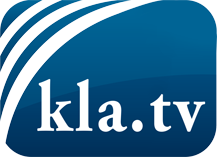 lo que los medios de comunicación no deberían omitir ...poco escuchado – del pueblo para el pueblo ...cada viernes emisiones a las 19:45 horas en www.kla.tv/es¡Vale la pena seguir adelante!Para obtener una suscripción gratuita con noticias mensuales
por correo electrónico, suscríbase a: www.kla.tv/abo-esAviso de seguridad:Lamentablemente, las voces discrepantes siguen siendo censuradas y reprimidas. Mientras no informemos según los intereses e ideologías de la prensa del sistema, debemos esperar siempre que se busquen pretextos para bloquear o perjudicar a Kla.TV.Por lo tanto, ¡conéctese hoy con independencia de Internet!
Haga clic aquí: www.kla.tv/vernetzung&lang=esLicencia:    Licencia Creative Commons con atribución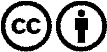 ¡Se desea la distribución y reprocesamiento con atribución! Sin embargo, el material no puede presentarse fuera de contexto.
Con las instituciones financiadas con dinero público está prohibido el uso sin consulta.Las infracciones pueden ser perseguidas.